鹿児島大学地域コトづくりセンター　行（FAX：099-285-8271）鹿児島大学理工学研究科「産学連携知財マッチングフェア」参加申込書Ⅰ．マッチングフェア（13時～17時40分、交流会終了20時、募集100名）＊交流会について・会費は3,000円（予定）です。＊ラボツアーについて・裏面「ラボツアー詳細」をご確認の上、希望コース名をご記入ください。・同一組織内から多数応募の場合はお断りする場合がございます。・コース決定後、上記までご連絡いたします。Ⅱ．知財専門教員への個別相談（１件２０分程度、募集若干名）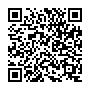 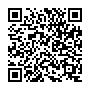 特別企画　ラボツアーについて〇鹿児島大学理工学研究科の教員実験室を開放し、研究内容について教員から直接聞くことが出来ます。４つのコースを設定しています。下記のコースからお選びください。企画内容１．日時：平成30年3月7日（水）１０：１５～１２：００２．集合場所：工学部共通棟1階ロビー　集合時間１０時１５分３．４コース分類　：見学時間３０分／１研究室を３か所回ります。途中変更できません。４．募集定員：各コース６名程度（募集計２４名）お申し込みは裏面「参加申込書」に希望コースをご記入ください。　　ご希望を優先順で２つ選んでいただき、先着順とし次希望へ回って頂きます。　　ご希望に添えない場合は、お任せでコースに入ることも出来ます。会社名（組織名）連絡担当者名電話番号Ｅ－ＭＡＩＬ職　　名氏　　名出　欠（〇・×）出　欠（〇・×）出　欠（〇・×）ラボツアー希望コースラボツアー希望コースラボツアー希望コース職　　名氏　　名フェア交流会ラボツアー第１第２お任せ希望する・希望しない相談概要（特許、実用新案、意匠、など）希望する・希望しないコース名研究室名（所属）概要説明Ａ余研究室（機械工学）ロボットに関する研究装置Ａ片野田研究室（機械工学）コールドスプレー装置、ハイブリッドロケット試験装置Ａ二井研究グループ水田助教担当エリア（化学生命・化学工学）積層型ベーパーチャンバー評価装置、LED光源基板Ｂ渡邊・鹿嶋研究室佐藤・福元研究室（情報生体システム工学）新たな生体認証システム、監視カメラ自動配置システム等Ｂ小野研究室（情報生体システム工学）プロジェクタおよびカメラを用いた3次元計測システム，電子透かしの自動設計システム，計算機クラスタ等Ｂ堀江・野見山研究室（電気電子工学）新しい太陽電池，蓄電池および光蓄電池の電極材料の開発　＜ナノ多孔体やナノ繊維による材料開発＞Ｃ肥後研究室（化学生命・化学工学）真空蒸着法を用いた金薄膜の作製、金薄膜を蒸着した表面プラズモン共鳴(SPR)ガラス棒センサーＣ平田研究室（化学生命・化学工学）バイオガスを改質して水素を合成するための電気化学反応器及びその周辺機器Ｃ甲斐研究グループ中里准教授担当エリア（化学生命・化学工学）滴下供給型液状原料粉末化装置、湿温蔵庫、レーザー回折式粒度分布測定装置、触媒評価装置Ｄ伊東研究室（生命化学）LC-MSを使った質量による同定、細胞培養装置、次世代シークエンサーなどによる、抗体の機能解析Ｄ内海研究室（生命化学）PCR装置、人工気象器、共焦点レーザー顕微鏡をはじめとする各種顕微鏡による生体機能の解析Ｄ小山・三井研究室（物理・宇宙）強磁場マグネットによる合成装置及びその評価装置(無冷媒超伝導マグネット, 磁場中電気炉)